Где и как встречать Новый Год
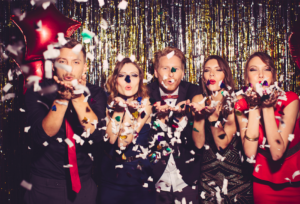 Место и окружение должны соответствовать вашему окружению, вашему настроению и потребностям. Не стоит на Новый год быть эгоистами. Испокон веков этот день, этот отрезок времени славился тем, что все люди сближались и забывали о своих заботах, делая друг другу добро.Совет первый: забудьте про себя и подумайте о других. Этого не забудет никто. Даже самые черствые люди смогут растаять под действием вашего добра. В современном мире это особенно актуально, ибо из телевизора и интернета входит только негатив.Совет второй: встречайте Новый Год без телевизора и интернета. Гуляйте, путешествуйте. Экспериментируйте с местом проведения и с вашим окружением. Уединение — не лучший вариант, но это лучше, чем быть в окружении людей, которых вы не любите. Помните о своем комфорте.Совет третий: делайте приятно близким. Новогодняя ночь — это шанс произвести впечатление на человека. Это шанс как поднять уже существующие отношения на более высокий уровень, так и шанс найти свою любовь или крепкую дружбу. Будьте открыты для знакомств и встреч с новыми людьми.Совет четвертый: подогревайте себя теплыми мыслями.  Новогоднее настроение — это то, что создается долго и упорно. На протяжении нескольких недель до Нового Года мы в детстве всегда мечтали о заветной ночи. С возрастом эта страсть проходит. Научите себя искать это снова.Главный совет психологовНе давайте негативу входить в вашу жизнь перед, во время и сразу после новогодней ночи. Для этого стоит общаться с проверенными людьми, забывать про работу, не искать приключений, с которыми не сможете справиться эмоционально.Все мы разные, а потому нам нравится всё разное. Угодить всем сразу не получится. Чем-то придется пожертвовать, поэтому дайте обещание близким людям, которые будут обделены вашим вниманием, что вы встретитесь с ними на праздниках.Будьте готовы к волне негатива. Тут имеется ввиду, что каждый человек может быть расстроенным чем-либо в новогоднюю ночь. Когда будете встречать с ними Новый Год, то не опускайте руки. Постарайтесь не избегать этих людей, а помочь им. Если вы уже связали себя с ними, то обратной дороги нет. Не оставляйте без помощи никого. ВЫ тоже можете оказаться в такой ситуации.Помните, что абсолютно не важен ваш пол, тип темперамента, возраст и профессия. В это волшебное время важно лишь то, что живет внутри вас — добро или негатив. Поселите в своем сердце надежду на светлое будущее, чтобы поделиться ею со всеми.